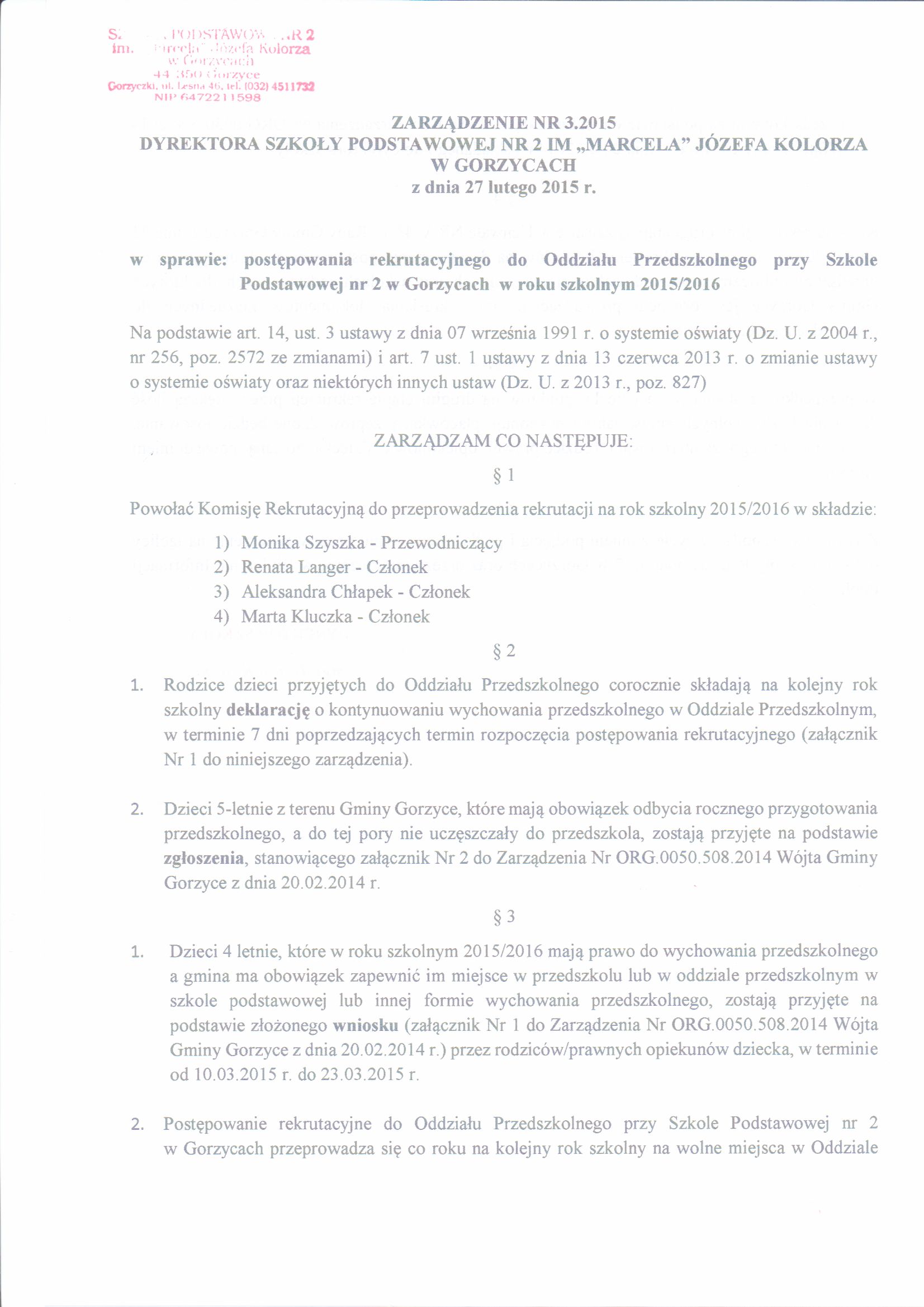 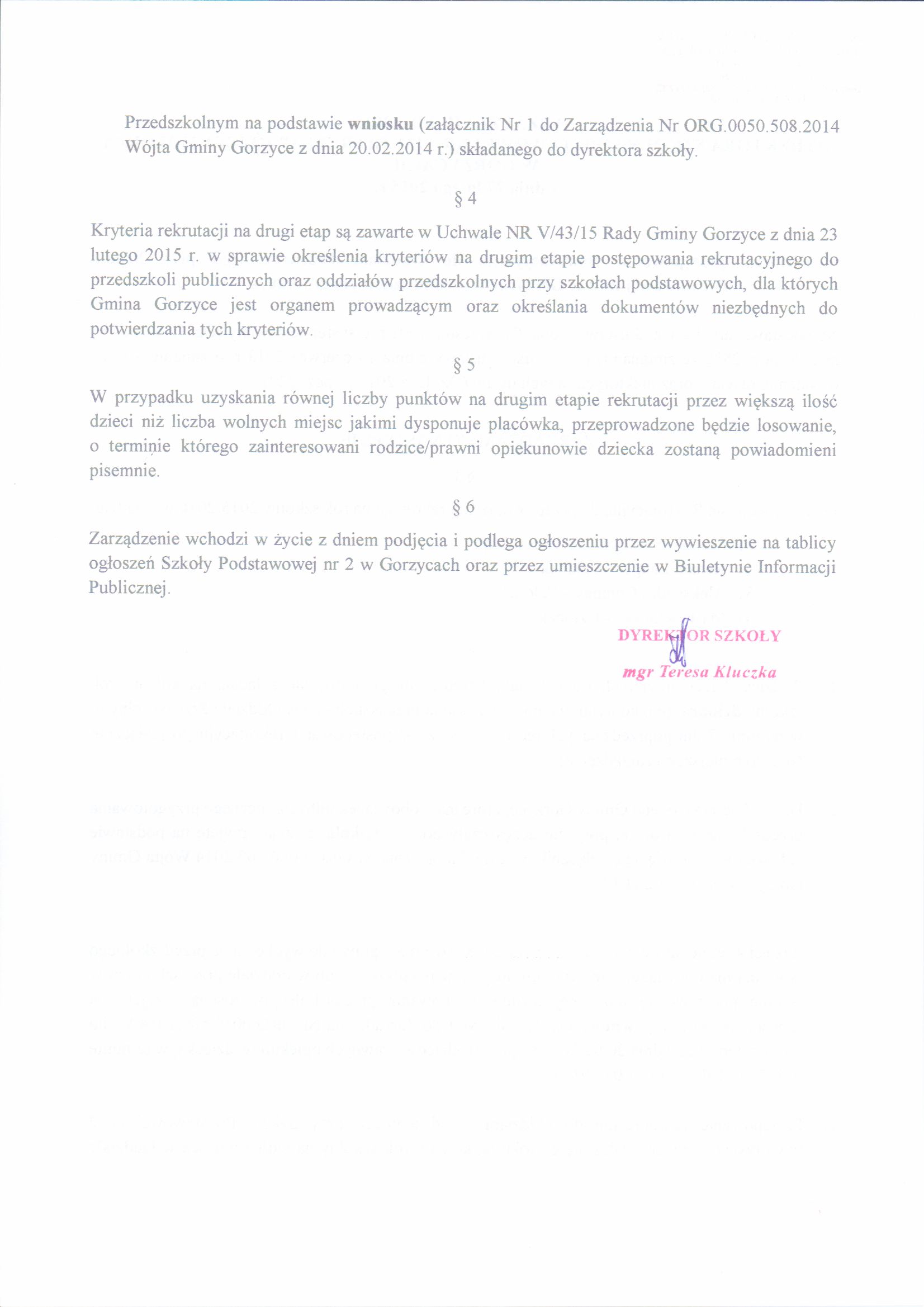 Załącznik nr 1do Zarządzenia Nr 3.2015Dyrektora Szkoły Podstawowej nr 2 w Gorzycach z dnia 27.02.2015 r.Data  przyjęcia deklaracji:    DEKLARACJA O KONTYNUOWANIU WYCHOWANIA PRZEDSZKOLNEGO W ODDZIALE PRZEDSZKOLNYM PRZY SZKOLE PODSTAWOWEJ NR 2 W GORZYCACHW ROKU SZKOLNYM 2015/20161. DANE DZIECKA:2. DANE RODZICÓW/PRAWNYCH OPIEKUNÓW DZIECKA:DEKLARACJA I OŚWIADCZENIE:Deklaruję kontynuowanie wychowania przedszkolnego przez córkę/syna* …………………………………………….…………………………….  w Oddziale Przedszkolnym przy Szkole Podstawowej nr 2 w Gorzycach w roku szkolnym 2015/2016.*właściwe podkreślićOświadczam, że:wszystkie dane zawarte w deklaracji są prawdziwe,niezwłocznie powiadomię dyrektora przedszkola o zmianie danych zawartych w deklaracji,wyrażam zgodę na przetwarzanie danych osobowych zawartych w deklaracji dla celów związanych z rekrutacją do przedszkola zgodnie z ustawą z dnia 29 sierpnia 1997 roku o ochronie danych osobowych (t.j. Dz. U. z 2002 r. Nr 101, poz. 926 z późn. zm.)………………………………………….	               …………………………….……………………………………………..….(miejscowość, data)                           (czytelne podpisy rodziców/prawnych opiekunów dziecka)PRZYJĘCIE DEKLARACJI PRZEZ DYREKTORA SZKOŁY PODSTAWOWEJ NR 2 W GORZYCACH	           ………………………………………….	(podpis Dyrektora)Załącznik Nr 2do Zarządzenia Nr ORG.0050.508.2014 Wójta Gminy Gorzyce z dnia 20.02.2014 r. Data przyjęcia zgłoszenia:    ZGŁOSZENIE DZIECKA DO ODBYCIA OBOWIĄZKOWEGO ROCZNEGO PRZYGOTOWANIA PRZEDSZKOLNEGO  W ODDZIALE PRZEDSZKOLNYM PRZY SZKOLE PODSTAWOWEJ NR 2 W GORZYCACH W ROKU SZKOLNYM 2015/20161. DANE DZIECKA:2. DANE RODZICÓW/PRAWNYCH OPIEKUNÓW DZIECKA:ZGŁOSZENIE:Zgłaszam do odbycia obowiązkowego rocznego  przygotowania przedszkolnego córkę/syna* ………………………………………………………….……………….. w Oddziale Przedszkolnym przy Szkole Podstawowej nr 2 w Gorzycach  w roku szkolnym 2015/2016.*Właściwe podkreślićOświadczam, że:wszystkie dane zawarte w zgłoszeniu są prawdziwe,niezwłocznie powiadomię Dyrektora Szkoły Podstawowej nr 2 w Gorzycach o zmianie danych zawartych w zgłoszeniu,wyrażam zgodę na przetwarzanie danych osobowych zawartych w zgłoszeniu dla celów związanych z rekrutacją do przedszkola zgodnie z ustawą z dnia 29 sierpnia 1997 roku o ochronie danych osobowych (t.j. Dz. U. z 2002 r. Nr 101, poz. 926 z późn. zm.).………………………………………….			                    …………………….…………………………………….(miejscowość, data)  		(czytelne podpisy rodziców/prawnych opiekunów)PRZYJĘCIE ZGŁOSZENIA PRZEZ DYREKTORA SZKOŁY PODSTAWOWEJ NR 2 W GORZYCACH	      	  ………………………………………….	(podpis Dyrektora)Załącznik Nr 1do Zarządzenia Nr ORG.0050.508.2014 Wójta Gminy Gorzyce z dnia 20.02.2014 r. ………………………………………………….………………………………….	(miejscowość, data)            (data wpływu)	Dyrektor	Szkoły Podstawowej nr 2 w GorzycachWNIOSEKO PRZYJĘCIE DO ODDZIAŁU PRZEDSZKOLNEGO PRZY SZKOLE PODSTAWOWEJ NR 2 W GORZYCACHW ROKU SZKOLNYM 2015/2016DANE KANDYDATA:DANE RODZICÓW/PRAWNYCH OPIEKUNÓW KANDYDATA:KOLEJNOŚĆ WYBRANYCH PRZEDSZKOLI:ZAŁĄCZNIKI DO WNIOSKU (o ile dotyczy):Uwaga:Dokumenty (poz. 1-4, 6-8) składane są w oryginale, notarialnie poświadczonej kopii albo w postaci urzędowo poświadczonego zgodnie z art. 76a § 1 Kodeksu postępowania administracyjnego odpisu lub wyciągu z dokumentu. Dokumenty  (poz. 1-4, 6-8) mogą być składane także w postaci kopii poświadczanej za zgodność z oryginałem przez rodzica kandydata. Oświadczenie (poz. 5) składa się pod rygorem odpowiedzialności karnej za składanie fałszywych zeznań.  Składający oświadczenie jest obowiązany do zawarcia w nim klauzuli następującej treści: „Jestem świadomy odpowiedzialności karnej za złożenie fałszywego oświadczenia”. Klauzula ta zastępuje pouczenie organu o odpowiedzialności karnej za składanie fałszywych zeznań.*      Wielodzietność rodziny: oznacza  rodzinę wychowującą troje i więcej dzieci; **    Samotne wychowywanie dziecka: oznacza wychowywanie dziecka przez pannę, kawalera, wdowę, wdowca, osobę pozostającą w separacji orzeczonej prawomocnym wyrokiem sądu, osobę rozwiedzioną, chyba ze osoba taka wychowuje wspólnie co najmniej jedno dziecko z jego rodzicem.                                                      ………………………………………………….                                                                (podpisy rodziców/prawnych opiekunów kandydata)ZAŁĄCZNIKI DO WNIOSKU – po przeprowadzeniu I etapu rekrutacji (o ile dotyczy):………………………………………………….  (podpisy rodziców/prawnych opiekunów kandydata)Imię/imiona i nazwisko dzieckaData i miejsce urodzeniaPESEL dziecka(w przypadku braku numeru PESEL – seria i numer paszportu lub innego dokumentu potwierdzającego tożsamość)Adres zameldowaniaAdres miejsca zamieszkaniaImię i nazwisko matki/prawnego opiekunaAdres miejsca zamieszkaniaAdres poczty elektronicznej i numery telefonów kontaktowych (o ile je posiada)Miejsce pracyImię i nazwisko ojca/prawnego opiekuna Adres miejsca zamieszkaniaAdres poczty elektronicznej i numery telefonów kontaktowych (o ile je posiada)Miejsce pracyImię/imiona i nazwisko dzieckaData i miejsce urodzeniaPESEL dziecka (w przypadku braku numeru PESEL – seria i numer paszportu lub innego dokumentu potwierdzającego tożsamość)Adres zameldowaniaAdres miejsca zamieszkaniaImię i nazwisko matki/prawnego opiekunaAdres miejsca zamieszkaniaAdres poczty elektronicznej i numery telefonów kontaktowych (o ile je posiada)Miejsce pracyImię i nazwisko ojca/prawnego opiekuna Adres miejsca zamieszkaniaAdres poczty elektronicznej i numery telefonów kontaktowych (o ile je posiada)Miejsce pracyImię/imiona i nazwiskoData urodzeniaPESEL (w przypadku braku numeru PESEL – seria i numer paszportu lub innego dokumentu potwierdzającego tożsamość)Adres miejsca zamieszkaniaImię i nazwisko matki/prawnego opiekunaAdres miejsca zamieszkaniaAdres poczty elektronicznej i numer telefonu kontaktowego (o ile je posiada)Imię i nazwisko ojca/prawnego opiekunaAdres miejsca zamieszkaniaAdres poczty elektronicznej i numer telefonu kontaktowego (o ile je posiada)Lp.Nazwa przedszkola (od najbardziej do najmniej preferowanych)Lp.Nazwa załącznikaLiczba złożonych załącznikówOrzeczenie potwierdzające niepełnosprawność kandydataOrzeczenie potwierdzające niepełnosprawność jednego z rodziców kandydataOrzeczenie potwierdzające niepełnosprawność obojga rodziców kandydataOrzeczenie potwierdzające niepełnosprawność rodzeństwa kandydataOświadczenie o wielodzietności rodziny kandydata*Orzeczenie o potrzebie kształcenia specjalnego wydane ze względu na niepełnosprawność, orzeczenie o niepełnosprawności lub stopniu niepełnosprawności lub orzeczenie równoważne w rozumieniu przepisów ustawy z dnia 27 sierpnia 1997 r. o rehabilitacji zawodowej i społecznej oraz zatrudnianiu osób niepełnosprawnych (Dz. U. z 2011 r., Nr 127, poz. 721 z późn. zm.) Prawomocny wyrok sądu rodzinnego orzekający rozwód lub separację lub akt zgonu oraz oświadczenie o samotnym wychowywaniu dziecka** oraz niewychowywaniu żadnego dziecka wspólnie z jego rodzicemDokument poświadczający objęcie dziecka pieczą zastępczą zgodnie z ustawą z dnia 9 czerwca 2011 r. o wspieraniu rodziny i systemie pieczy zastępczej (Dz. U. z 2013 r., poz. 135 z późn. zm.)Lp.Ustalone kryteriumdokument potwierdzający liczba punktówDziecko, którego oboje rodzice (prawni opiekunowie) pracują lub studiują albo uczą się w trybie dziennym lub wykonuje rolnicza albo pozarolniczą działalność gospodarczązaświadczenie lub oświadczenie rodziców (prawnych opiekunów) o zatrudnieniu lub studiowaniu albo nauce trybie dziennym lub wykonywaniu rolniczej albo pozarolniczej działalności gospodarczej 5Dziecko, którego jeden z rodziców (prawny opiekun) pracuje lub studiuje albo uczy się w trybie dziennym lub wykonuje rolniczą albo pozarolniczą działalność gospodarczązaświadczenie lub oświadczenie rodzica (prawnego opiekuna) o zatrudnieniu lub studiowaniu albo nauce trybie dziennym lub wykonywaniu rolniczej albo pozarolniczej działalności gospodarczej4Dziecko, którego rodzina korzysta z pomocy Ośrodka Pomocy Społecznej w Gorzycachoświadczenie rodziców(prawnych opiekunów) o korzystaniu z pomocy społecznej 3Dziecko, którego rodzeństwo już uczęszcza do przedszkola oświadczenie rodziców (prawnych opiekunów)  o uczęszczaniu dziecka do przedszkola rodzeństwa dziecka2Dziecko posiadające opinię z publicznej Poradni Psychologiczno-Pedagogicznej wskazującą konieczność objęcia wychowaniem przedszkolnymOpinia publicznej Poradni Psychologiczno - Pedagogicznej2